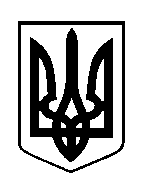 ШОСТКИНСЬКА РАЙОННА РАДАВОСЬМЕ  СКЛИКАННЯДЕВ’ЯТА СЕСІЯРІШЕННЯм. Шостка15 грудня 2021 рокуПро списання безнадійної заборгованостіліквідованого банку «Україна» (виконавчийапарат Шосткинської районної ради)Керуючись статтею 78 Бюджетного кодексу України, наказами Міністерства фінансів України № 879 від 02.09.2014 «Про затвердження Положення про інвентаризацію активів та зобов’язань» (зі змінами та доповненнями), № 1219 від 29.12.2015 «Про порядок застосування Плану рахунків бухгалтерського обліку в державному секторі», № 372 від 02.04.2014 «Про затвердження Порядку бухгалтерського обліку окремих активів та зобов’язань бюджетних установ та внесення змін до деяких нормативно-правових актів з бухгалтерського обліку бюджетних установ», листом Національного банку України від 16.04.2009 № 44-012/4506 «Про виключення банку «Україна» з Державного реєстру банків», статтею 43 Закону України «Про місцеве самоврядування в Україні», районна радаВИРІШИЛА:1. Визнати безнадійною заборгованість по залишкам коштів загального фонду  бюджету Шосткинського району за ліквідованим банком АК АПБ «Україна», термін позовної давності якої минув, яка утворилася у серпні 2001 року  по Шосткинській районній раді у сумі 82,28 гривень.2. Надати дозвіл на списання залишків коштів районного бюджету Шосткинського району, що рахується за АК АПБ «Україна», як безнадійну заборгованість, у зв’язку з ліквідацією банку та строком позивної давності якої минув, за загальним фондом у сумі 82,28 гривень. 3. Шосткинському управлінню Державної казначейської служби України у Сумській області спільно з Шосткинською районною радою провести списання в установленому законодавством порядку.4. Контроль за виконанням даного рішення покласти на постійну комісію районної ради з питань бюджету, фінансів, цін, планування та обліку і управління комунальною власністю.Голова                                                                                        В.Сокол